SECTION A - DETAILS OF COMMENTATORSECTION B - COMMENTS ON THE BUDGET AND ESTIMATES OF EXPENDITURE AND LEVIES AND FEES PROPOSALSSECTION C - QUESTIONS RELATING TO THE ANTICIPATED IMPACT OF THE DRAFT BUDGET AND LEVIES AND FEES PROPOSALSECTION D - GENERAL COMMENTSName of organisation/individual:If the commentator is an organisation, provide the name and designation of the contact person:Email address:Contact number:NoParagraph of the  Budget and estimates of expenditure, Levies and Fees Proposals Comment1. BUDGET AND ESTIMATES OF EXPENDITURE (ANNEXURE B)1. BUDGET AND ESTIMATES OF EXPENDITURE (ANNEXURE B)1. BUDGET AND ESTIMATES OF EXPENDITURE (ANNEXURE B)1.2. LEVIES PROPOSALS (ANNEXURE C)2. LEVIES PROPOSALS (ANNEXURE C)2. LEVIES PROPOSALS (ANNEXURE C)2.23.2(1)4.2(2)5.2(3)3.EXPLANATION (ANNEXURE A)3.EXPLANATION (ANNEXURE A)3.EXPLANATION (ANNEXURE A)No.QuestionResponsesHow do you anticipate the budget proposal affecting the operational cost of the business, if at all? How do you anticipate the levies proposal affecting the operational cost of the business, if at all? How do you anticipate the fees proposal affecting the operational cost of the business, if at all? No.QuestionResponsesFORMAT OF DRAFT BUDGET AND LEVIES AND FEES PROPOSALFORMAT OF DRAFT BUDGET AND LEVIES AND FEES PROPOSALFORMAT OF DRAFT BUDGET AND LEVIES AND FEES PROPOSALDo you find the format of the draft budget and levies and fees proposal user friendly and simple to understand? If no, please provide suggestions for improvement.No.No.IssueComment/inputANY OTHER GENERAL COMMENTSANY OTHER GENERAL COMMENTSANY OTHER GENERAL COMMENTSANY OTHER GENERAL COMMENTS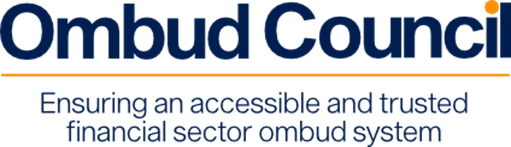 